.Dance begins on main vocalI. SAMBA WHISK, VOLTA ¾  TURN RIGHTII. MAMBO, SAILOR 3XIII. TOUCH, HIP, BEHIND, SIDE, CROSS, KICK BALL, LOCK SHUFFLEIV. PIVOT ½, SHUFFLE, FULL TURN, KICK BALLThere 1x tag after wall 8 facing 12.00 (2 counts)TAG: WALKEnjoy the dance..Please don’t hesitate to contact me at hottiepurba@yahoo.com3 Amor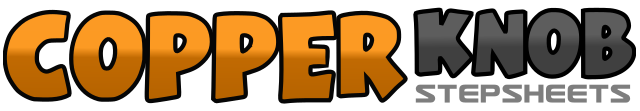 .......Count:32Wall:4Level:Improver.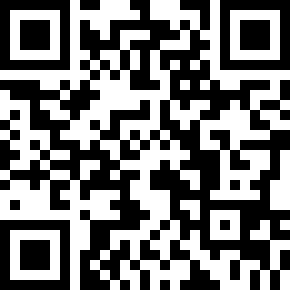 Choreographer:Hotma Tiarma Purba (INA) & Wandy Hidayat (INA) - November 2018Hotma Tiarma Purba (INA) & Wandy Hidayat (INA) - November 2018Hotma Tiarma Purba (INA) & Wandy Hidayat (INA) - November 2018Hotma Tiarma Purba (INA) & Wandy Hidayat (INA) - November 2018Hotma Tiarma Purba (INA) & Wandy Hidayat (INA) - November 2018.Music:Amor, Amor, Amor (feat. Wisin) - Jennifer LopezAmor, Amor, Amor (feat. Wisin) - Jennifer LopezAmor, Amor, Amor (feat. Wisin) - Jennifer LopezAmor, Amor, Amor (feat. Wisin) - Jennifer LopezAmor, Amor, Amor (feat. Wisin) - Jennifer Lopez........1&2Step R to side, step L behind R, recover on R3&4Step L to side, step R behind L, recover on L5-8Making volta ¾ turn right (9.00)1&2Step L forward, recover on R, step L back3&4Step R behind L, step L to side, step R to side5&6Step L behind R, step R to side, step L to diagonal left7&8Step R behind L, step L to side, step  R to side1-2Touch L to side, hip bump to left3&4Step L behind R, step R to side, cross L over R5&6Kick R forward, step R in place, step L forward7&8Step R forward, lock L behind R, step R forward1-2Step L forward, ½ turn right stepping R in place (3.00)3&4Step L forward, lock R behind L, step L forward5-6Step R forward, full turn left7&8Kick R forward, step R in place, step L forward1-2Step R forward, step L forward